Přihláška na setkávání  MALÍČCI  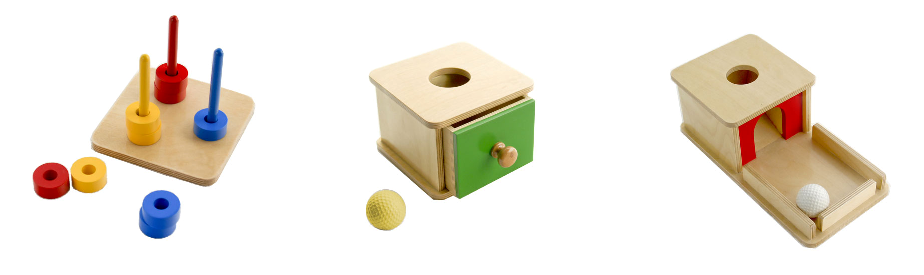 Jméno a příjmení dítěte:			Měsíc a rok narození dítěte:Jméno a příjmení dospělého:		Adresa trvalého pobytu dospělého:	E-mail:					Telefon:				Přihlašuji nás k pravidelné docházce 1x týdně do herničky pro MALÍČKY na:den 			………………………………čas 			………………………………na 12 setkání  	od  ………………………… do ………………………….Celková cena kurzovného za 12 setkání Kč 2000,- pro aktivní děti nebo Kč 1200,- pro miminka. Reálná cena se může snížit v případech, kdy musí být některá hodina zrušena ze strany herny (ze zdravotních důvodů). V takových případech se peníze vrací nebo odečítají z následující fakturyMoje dítě je:miminko tj. aktivně se nepohybující pozorovač okolíaktivní dítě tj. pohyblivé batolátko, obcházeč nábytku, chodec, uživatel pomůcekPozn.: Nehodící se text, prosím, škrtněte či umažte a nechte viditelnou jen jednu možnost V případě situace, která by během platebního období navštěvování herny ze zákona vedla k dočasnému uzavření herny, se setkávání přerušuje na nezbytně dlouhou dobu a zbytek hodin proběhne po opětovném otevření hernyUzavřením herny z výše uvedených důvodů se tato přihláška (= dohoda mezi klientem a provozovatelem herny) NERUŠÍ. Kurzovné za případné nedochozené hodiny po uzavírce se klientům nevrací, hradí se s ním provozní náklady na existenci herny. Děkujeme za respektováníV případě zhoršení epidemické situace bude v souladu s aktuálními vládními opatřeními herna otevřena pro ty klienty, kteří budou ochotní se vždy nejdéle 24 hodin před každým příchodem do herny samotestovat nebo absolvovat test na přítomnost koronaviru SARS-CoV-2 (dále jen „covidu“) s negativním výsledkem, na vlastní nákladyHernu budou moci také navštěvovat očkovaní a klienti do 180 dnů po nemoci covidem. Kdyby se časem prokázalo, že míra opětovného nakažení u očkovaných nebo „po nemoci“ je příliš vysoká, tj. je možné do herny nevědomky přinést virus, dojde případně u těchto klientů ke změně na možnost chodit do herny pouze s negativním testemProhlašuji, že:jsem plně očkovaný proti covidujsem po nemoci covidem ve lhůtě 180 dnů do …………………………… (datum)v případě zhoršení covidové situace budu pravidelně testován/a nejdéle 24 hodin před příchodem do herny, tak aby naše docházka probíhala pravidelně 1x týdněv případě zhoršení covidové situace se nebudu pravidelně každý týden testovat před docházkou do herny a počítám s tím, že nebudu dočasně docházet do herny a vrátím se k docházce, až bude umožněn návrat bez pravidelného testování (o kterém budu informován mailem cca 14 dní předem)Pozn.: Nehodící se text, prosím, škrtněte či umažte a nechte viditelnou jen jednu možnost Změny výše uvedeného jsou vyhrazeny s ohledem na možné změny v legislativě či přístupu vlády ČR ke covidové situaci, protože nyní je psán text pouze na základě dosavadní zkušenosti a situace se může bohužel opět měnit. Děkuji za pochopeníDokud nebude uvedeno jinak, nosí v herně všichni dospělí respirátor, i když je to nepříjemné a zhoršuje to naši výslovnostKurzovné se zasílá jen na bankovní účet se splatností dle faktury, která je posílána mailem v PDFV případě opravdové potřeby je možné požádat o fakturaci ve dvou splátkách zde: .... …………………. (můžete doplnit)NÁHRADY ABSENCÍV případě absencí v hodinách se můžete sami informovat (je-li místo v některé další skupince) a závazně se dohodnout vždy na JEDNOM TERMÍNU NÁHRADY, tj. je možné rezervovat si jen jedno místo, aby byly podmínky pro všechny klienty srovnatelné. Při/po absolvování náhradního termínu, je možné zažádat o další termín náhrady. V případě, kdy se nedostavíte na zvolený termín nebo se omluvíte až v den náhrady, náhrada propadá, protože už není reálné poskytnout rezervované místo jinému náhradníkoviNahrazovat lze pouze v rámci placeného období, tj. do konce týdne, kdy bude končit docházka – přesné datum: ……………………………………………………………………Náhrady se nepřevádějí na další obdobíTaké je možné v případě volné kapacity v ostatních skupinkách absolvovat JEDEN TERMÍN PŘEDNÁHRADY. Když je přednáhrada vyčerpána následnou absencí, je možné si požádat o další termín přednáhrady atd. A pokud by byl takto absolvován termín navíc a neproběhla by poté žádná absence, úhrada tohoto termínu „navíc“ je dobrovolnáV případě, kdy jsou skupinky plně obsazené, existuje ještě možnost DRŽENÍ POHOTOVOSTI na předem stanovený konkrétní termín. Je běžné, že klienti píší info o absenci smskami až ráno do 8:00 hod. Tím vznikají na poslední chvíli místa pro náhradníky a je možné je zaplnit lidmi, kteří drží pohotovost. Tj. zájemce se objedná na držení pohotovosti na zvolené setkání a počítá s tím, že do herny má přijít. A smskou z herny se ráno nejdéle do 8:15 v den setkání dozví, jestli místo pro něho vzniklo nebo nevzniklo. Šance nahrazovat jsou tak poměrně vysokéODPOVĚDNOST ZA ZDRAVÍ DÍTĚTEVybavení herny obsahuje množství předmětů, které nejsou primárně vyráběné pro použití nejmenších dětí (např. kráječe, skleničky, nůžky, kuličky…). Proto je potřeba s dětmi v herně vědomě spolupracovat při použití veškerých předmětů a nenechávat děti při práci NIKDY samotné (např. i na WC chodí dítě spolu s dospělým). Dospělý (doprovod dítěte) nese po celou dobu pobytu v domečku odpovědnost za zdraví svého dítěte (nebo dítěte, které doprovází)FOTODOKUMENTACEV hodinách se během hodin natáčí mobilem video a fotí se snímky pro účely propagace – na web herny a pro umístění na facebook. Málokdy se podaří nafotit či natočit použitelný materiál. Při potřebě „nebýt“ na fotkách či videu o tom prosím informujte v dané situaci. DěkujiPro harmonický provoz MALÍČKŮ je potřeba:informovanost, samostatnost a ohleduplnost klientůdo dvou týdnů od získání infomateriálů se doporučuje přečíst infotexty, poslechnout audionahrávku infoschůzky a shlédnout postupně amatérská videa na fb skupině „Montessori herna – infomateriály“ o členství je potřeba si na facebooku zažádatvidea jsou řazena vzestupně, tj. od spodní části stránky vzhůru, proto je potřeba zpočátku „srolovat“ po liště až úplně dolůnejprve jsou nahrána videa pro maminky Malíčků (potom jsou volné odkazy na budoucí příspěvky, následují videa pro Hlavní hernu začínají příspěvky stanovišť s pořadovým číslem 1., 2. atd. + také je tam ještě množství rezerv na budoucí videa)pokud se liší vaše jméno od jména/přezdívky na facebooku, prosím uveďte jej zde: ………………….kdo nemá přístup na fb, dostane na dotaz na 14 dní zapůjčený externí disk s datystudium materiálů samozřejmě není povinné, má usnadnit pobyt v herněherna je na hraní k dispozici max. 5 minut před začátkem setkánídochvilnost klientů je pro provoz herny klíčová - děkujipřed začátkem aktivity v herně si myjí ruce děti i dospělí, desinfekce je k dispoziciv období, kdy je to potřeba, nosí dospělí v herně respirátor – viz aktuální info mailemhlášení absencí včas (smskou) – tj. co nejdřív nebo nejdéle do 8:00 v den konání, aby bylo možné nabídnout vzniklé místo někomu dalšímu na náhradupředem je děkováno za omlouvání a řešení termínů náhrad FORMOU SMSEK a také je děkováno za respektování pracovního klidu v noci mezi 21:00 a 7:00 hodvypnutý zvuk mobilního telefonu - telefonovat a psát smsky je možné mimo hlavní místnost herny a je potřeba vzít si s sebou po dobu používání telefonu i děťátkotaková komunikace s dětmi i s okolím, aby v herně nevznikal nadměrný hlukklid v celém objektu – tj. v hernách, na chodbě, na dvorečku, na zahrádce i na přístupové cestě v areálu Koh-i-nooru (např. pohyb bez dupání, skákání, běhání…)konzumace pití a potravin pouze v místnosti určené ke stolováníčisté ruce, čisté oblečení po celou dobu pobytuodpovědnost při používání veškerého vybavení herny a během pobytu v celém objektu - za poškození pomůcek či vybavení je nutné převzít odpovědnost, situaci hned nahlásit a spolupracovat na nápravě - např. pořízení nové pomůcky nebo její části dle instrukcíschopnost opustit šatnu do cca 10 minut od ukončení hodinydůsledné zavírání vstupních dveří a dveří garáže, kde parkují kočárky. Odpovědnost při manipulaci s klíči od garáže. Během parkování do/z garáže musí být vchodové dveře vždy zavřené pro ochranu věcí všech klientů!!!. Děkuji předemPŘESTUP DO HLAVNÍ HERNYV případě  zájmu o přestup do Hlavní herny pro děti cca od 18 měsíců si klient zažádá o novou přihlášku. Před tím je možné absolvovat prohlídku hlavní herny – více info na dotazPřihláška se zasílá mailem. Od data vyplnění a odeslání přihlášky do Hlavní herny se ruší původní přihláška na hodiny Malíčků a klient nastupuje na nových 12 setkání, mění se délka hodin na 75 minut a cena setkávání na Kč 233,-/setkání. Následně se vystaví faktura na nové kurzovné a odečte se cena hodin, o které se navštěvování herničky pro Malíčky zkrátiloVYSTOUPENÍ Z KURZU a MOŽNOST VYLOUČENÍVznikne-li velmi vážný důvod k vystoupení z kurzu ze strany klienta, je potřeba rychle informovat provozovatele herny. KURZOVNÉ SE NEVRACÍ a je potřeba uhradit plnou výši za celé smluvené období (i kdyby se klient rozhodl nedochodit docházku už po prvním setkání), ale je možné samostatně nebo i ve spolupráci s hernou hledat náhradníka a případně získat zpět tu část kurzovného, kterou pokryje náhradník. Neúhrada kurzovného může být řešena i právní cestouJakákoli žádost o výjimku z pravidel není v pořádku vůči ostatním klientům ani vůči herněProvozovatel herny má také právo s okamžitou platností vyloučit ze skupiny klienta v situaci, kdy jednání klienta nebo jeho dítěte výrazně narušuje harmonický provoz skupiny či celého objektu, když jeho jednání zasahuje za přijatelné a slušné hranice (např. v komunikaci s vedením herny) a především v situaci, kdy vzniká neúnosný hluk nebo dochází k ničení vybavení hernyO nepřijatelném jednání se klient dozví ústně nebo emailem, primárně „upomínkou“. Atmosféru herny je potřeba chránit pro spokojenost celé skupiny, proto když se situace do dvou týdnů nezmění na aspoň trochu přijatelnou, přijde výpověď. Dojde-li k vyloučení formou písemné výpovědi ze strany herny, storno podmínky jsou 50% z ceny zrušených setkáníZíská-li klient na své bývalé místo odpovědného náhradníka, tj. nového klienta, kurzovné se mu vrátí za všechna setkání, která místo něj absolvuje náhradníkOdesláním této přihlášky na mail hernymezi klientem a provozovatelem herny (viz info v zápatí) vzniká ZÁVAZNÝ SMLUVNÍ VZTAH do konce týdne, kdy proběhne poslední z 12-ti setkání se vědomě a odpovědně zavazuji k účasti a k platbám faktur za celé obdobísouhlasím s jednáním v souladu s pravidly pro harmonický provoz hernyjsem si vědom(a), že nesu po celou dobu pobytu v domečku odpovědnost za činnost svého dítěte a za jeho zdravíchápu podmínky nahrazování absencísouhlasím s pořizováním a použitím fotografií a videí pro výše uvedené účely, pokud neuvedu přímo v hodině jinakrespektuji storno podmínky pro případ vyloučení ze skupiny